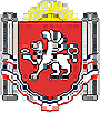 АДМИНИСТРАЦИЯ БЕРЕЗОВСКОГО СЕЛЬСКОГО ПОСЕЛЕНИЯРАЗДОЛЬНЕНСКОГО РАЙОНАРЕСПУБЛИКИ КРЫМПОСТАНОВЛЕНИЕ17.02.2021 г.                        	  	                                       				№ 36село БерезовкаОб организации работы учебно-консультационного пункта (УКП) для обучения неработающего населения в области защиты от чрезвычайных ситуаций природного и техногенного характераВ соответствии  с требованиями Федерального закона от 21. 12. 1994 № 68-ФЗ «О защите населения и территорий от чрезвычайных ситуаций природного и техногенного характера», постановлением Правительства Российской  Федерации от 04.09.2003 г. № 547 «О порядке подготовки населения в области защиты от чрезвычайных ситуаций природного и техногенного характера», в целях создания учебно-консультационных пунктов по чрезвычайным ситуациям и проведения в них обучения неработающего населения муниципального образования Березовское сельское поселение Раздольненского района Республики Крым в области защиты от чрезвычайных ситуаций природного и техногенного характера, руководствуясь Уставом муниципального образования Березовское сельское поселение Раздольненского района Республики КрымПОСТАНОВЛЯЮ: Утвердить Положение об учебно-консультационном пункте (УКП) для обучения неработающего населения в области защиты от чрезвычайных ситуаций природного и техногенного характера (приложение № 1). Организовать работу учебно-консультационного пункта (УКП) для обучения неработающего населения в области защиты от чрезвычайных ситуаций природного и техногенного характера в помещении здания Администрации Березовского сельского поселения Раздольненского района Республики Крым. Оказывать методическую помощь в создании и оборудовании учебно-консультационного пункта по чрезвычайным ситуациям. В соответствии с Положением об учебно-консультационном пункте для обучения неработающего населения в области защиты от чрезвычайных ситуаций природного и технического характера, оснастить учебно-материальную базу УКП в составе стендов, учебных наглядных пособий, учебно-методической литературы.Утвердить:план работы УКП на год (приложение № 2);распорядок работы учебно-консультационного пункта (приложение №3);типовую форму графика дежурств по УКП его сотрудников и других привлекаемых для этого лиц (приложение № 4);расписание занятий и консультаций на 2021 год (приложение № 5);журналы учета занятий и консультаций (приложение № 6).журнал персонального учета населения, прошедшего обучение на УКП (приложение № 7).Источником покрытия на создание и оснащение УКП считать расходы местного бюджета.             7. Обнародовать настоящее постановление на информационных стендах населенных пунктов Березовского сельского поселения и на официальном сайте Администрации Березовского сельского поселения в сети Интернет (http:/berezovkassovet.ru/).  8. Настоящее постановление вступает в силу со дня его обнародования.           9. Контроль за исполнением настоящего постановления оставляю за собой.Председатель Березовского сельского совета - глава Администрации Березовского сельского поселения	                                       			А.Б. Назар                                                                   Приложение № 1                                                                   к постановлению Администрации                                                                    Березовского сельского поселения                                                                   от 17.02.2021 года № 36ПОЛОЖЕНИЕоб учебно-консультационном пункте (УКП) для обучения неработающего населения в области защиты от чрезвычайных ситуаций природного и технического характера Общие положения 1.1. Учебно-консультационный пункты (УКП) предназначены для обучения неработающего населения в области защиты от чрезвычайных ситуаций.    1.2. УКП создаются в соответствии с требованиями Федерального закона от 21.12.1994 г. № 68-ФЗ «О защите населения и территорий от чрезвычайных ситуаций природного и техногенного характера», постановлением Правительства РФ от 04.09.2003 № 547 «О подготовке населения в области защиты от чрезвычайных ситуаций природного и техногенного характера».1.3. Учебно-консультационные пункты по чрезвычайным ситуациям (далее – УКП) создаются по месту жительства людей, как правило, на базе жилищно-эксплуатационных и социальных учреждений, на предприятиях, в их структурных подразделениях, учреждениях и организациях, учебных заведениях, местах массового пребывания людей, объектах здравоохранения, в досугово-развлекательных и торговых комплексах.1.4. Главная цель создания УКП - обеспечение необходимых условий для подготовки неработающего населения по проблемам защиты от чрезвычайных ситуаций (ЧС) по месту жительства.Цели и задачи УКП Основными целями УКП являются:расширение информационно-просветительского обеспечения и улучшение подготовки населения по месту жительства по вопросам действия при возникновении чрезвычайных ситуаций;формирование психологической устойчивости населения при возникновении чрезвычайных ситуаций;воспитание чувства ответственности за личную, семейную и коллективную безопасность;формирование у населения культуры безопасности жизнедеятельности.Основными задачами УКП являются:разработка, накопление и доведение до населения учебно-методических материалов, справок, памяток, аудио- и видеоматериалов по действиям при угрозе возникновения и при возникновении чрезвычайных ситуаций природного, техногенного и биолого-социального характера, а также при возникновении опасностей во время военных конфликтов или вследствие этих конфликтов;ознакомление неработающего населения с действующим законодательством в области защиты от чрезвычайных ситуаций, с правилами поведения при угрозе и возникновении чрезвычайных ситуаций, доступными способами и средствами защиты от радиоактивных, отравляющих и аварийно-химических опасных веществ, от воздействия биологически опасных средств, а также с приемами оказания самопомощи и взаимопомощи при поражениях и несчастных случаях;разъяснение и предоставление в пределах компетенции необходимых справок и информации о радиационной, химической, пожарной, санитарно-эпидемиологической и экологической обстановке на территории Березовского сельского поселения;доведение до консультируемых граждан сведений о контактных телефонах сил, служб и организаций Березовского сельского поселения, оказывающих помощь или консультации по вопросам предупреждения и ликвидации чрезвычайных ситуаций и при несчастных случаях.Порядок создания и работы УКП УКП создается на основании постановления председателя Березовского сельского совета - главы Администрации Березовского сельского поселения. Методическое руководство и контроль за работой УКП возлагается на Сектор по делам гражданской обороны и чрезвычайным ситуациям муниципального образования Раздольненский район Республики Крым.Непосредственное руководство и обеспечение работы УКП по предоставлению населению необходимой информации в области защиты от чрезвычайных ситуаций возлагается на председателя.Начальник УКП назначается председателем Березовского сельского совета - главой Администрации Березовского сельского поселения из числа штатных сотрудников.Работа УКП организуется путем:проведения плановых занятий, бесед;-       участия в мероприятиях по пожарной безопасности;участия в мероприятиях, проводимых в рамках противопожарной пропаганды, которая организуется Администрацией Березовского сельского поселения и осуществляется через средства сети «Интернет», посредством издания и распространения памяток, а также в ходе проведения собраний населения;проведения пропагандистских и агитационных мероприятий (бесед, лекций, вечеров вопросов и ответов, консультаций, показов учебных кино- и видеофильмов по безопасности жизнедеятельности и др.);распространения и чтения памяток, листовок, пособий, прослушивания радиопередач и просмотра телепрограмм по тематике защиты от чрезвычайных ситуаций и ПБ.Обучение населения осуществляется, по возможности круглогодично. Наиболее целесообразный срок обучения в группах - с 1 января по 31 мая. В другое время проводятся консультации и другие мероприятия.Для проведения занятий обучаемые сводятся в учебные группы, которые создаются из жителей одной улицы. Оптимальным вариантом является группа из 10-15 человек. При создании учебных групп желательно учитывать возраст, состояние здоровья, уровень подготовки обучаемых по вопросам ЧС. В каждой из них назначается старший, как правило, из числа активистов и ветеранов. По возможности за учебными группами закрепляются постоянные места проведения занятий.С учетом местных условий и подготовленности обучаемых тематику занятий ежегодно уточняет руководитель муниципального образования.Традиционные формы проведения занятий с данной категорией обучаемых (с учетом возраста и здоровья) могут применяться ограниченно с отдельными группами обучаемых. С подавляющим большинством неработающего населения основными формами занятий являются:практические занятия;беседы, викторины;уроки вопросов и ответов;игры, дискуссии;встречи с участниками ликвидации последствий чрезвычайных ситуаций, просмотр видеоматериалов, прослушивание аудиозаписей.Большую часть учебного времени следует отводить практическим занятиям и тренировкам, в ходе которых отрабатывать действия по сигналам оповещения, правила пользования средствами индивидуальной и коллективной защиты, эвакомероприятия.Оснащение УКП На входе в УКП должна быть размещена вывеска «Учебно-консультационный пункт по защите от чрезвычайных ситуаций населения» с указанием времени его работы.Для обеспечения работы УКП используется учебно-материальная база (учебно-методическая и справочная литература, плакаты, нормативные документы, технические средства обучения).Перечень необходимой документации УКП ДокументацияПостановление председателя сельского совета-главы Администрации сельского поселения о создании УКП на территории муниципального образования и распоряжение председателя сельского совета-главы Администрации сельского об организации работы УКП. Положение об УКП. План работы УКП на год. Распорядок работы УКП. График дежурств по УКП его сотрудников и других привлекаемых для этого лиц. Расписание занятий и консультации на год. Журналы учета занятий и консультаций. Журнал персонального учета населения, прошедшего обучение на УКП. Списки неработающих жителей с указанием адреса, телефона и старших учебных групп.6. Обязанности начальника (консультанта) УКП Начальник (консультант) УКП:отвечает за планирование, организацию и проведение консультаций, состояние учебно- материальной базы;разрабатывает и ведет учетные и отчетные документы;в соответствии с расписанием проводит плановые занятия и консультации в объеме, установленном в программе подготовки неработающего населения;осуществляет контроль самостоятельной подготовки обучаемого населения и оказывает им индивидуальную помощь;организовывает учет учебных и наглядных пособий, технических средств обучения, литературы, их хранение и своевременное списание;следит за содержанием помещения, соблюдением правил пожарной безопасности;поддерживает постоянное взаимодействие по вопросам обучения населения со специалистами Сектора по делам гражданской обороны и чрезвычайным ситуациям муниципального образования Раздольненского района Республики Крым.Начальник (консультант) УКП подчиняется руководителю организации, на базе которого создан УКП.Приложение №2к постановлению Администрации Березовского сельского поселенияот 17.02.2021 г. № 36УтверждаюПредседатель Березовского сельского совета - глава Администрации Березовского сельского поселения 		А.Б.НазарПлан работы учебно-консультационного пункта по обучению неработающего населенияПриложение № 3к постановлению Администрации Березовского сельского поселенияот 17.02.2021 г. № 36УтверждаюПредседатель Березовского сельского совета - глава Администрации Березовского сельского поселения 		А.Б.НазарРаспорядокработы учебно-консультационного пункта Приложение № 4к постановлению Администрации Березовского сельского поселенияот 17.02.2021 г. № 36УтверждаюПредседатель Березовского сельского совета - глава Администрации Березовского сельского поселения 		А.Б.НазарГРАФИКдежурств по УКП при Администрации Березовского сельского поселения на 1-е (2-е) полугодие 2021года(типовая форма)Начальник УКП  	_ (подпись)	(фамилия)Примечание. Дежурство на УКП организуется из числа его сотрудников, наиболее подготовленных и активных.Приложение № 5к постановлению Администрации Березовского сельского поселенияот 17.02.2021г. № 36УтверждаюПредседатель Березовского сельского совета - глава Администрации Березовского сельского поселения 		А.Б.НазарРасписание занятий по чрезвычайным ситуациям с неработающим населением на 2021 учебный годПриложение № 6к постановлению Администрации Березовского сельского поселения                                                                                   от 17.02.2021г. № 36(лицевая сторона)ЖУРНАЛ учета посещаемости мероприятий на УКП при Администрации Березовского сельского поселенияРаздольненского района Республики КрымКонсультант (инструктор)  	(фамилия, инициалы) Начало "_ 	" 		20 	г. Окончание " 	_" 		_ 20 		г.(внутренняя форма журнала, левая сторона)Учет посещаемости мероприятий(внутренняя форма журнала, правая сторона)Примечания:Журнал хранится у начальника (инструктора, консультанта) УКП.Учет посещаемости ведется на каждом мероприятии.Приложение № 7к постановлению Администрации Березовского сельского поселения                                                                                   от 17.02.2021г. № 36ЖУРНАЛперсонального учета населения, закрепленного за УКПпри Администрации Березовского сельского поселения Раздольненского района Республики КрымНачальник УКП (подпись)	(фамилия)Примечание. Журнал хранится на УКП постоянно, заполняется в ходе обучения и уточняется ежегодно.№ п/пПериод проведения занятийПериод проведения занятийНаименование темыВид занятийКол-во часов1.Январь ноябрь-Чрезвычайные ситуации, характерные для региона (муниципального образования), присущие им опасности для населения и возможные способы защиты от них работников организацииБеседа*22.Январь ноябрь-Сигналы оповещения об опасностях, порядок их доведения до населения и действия по ним работникам организацииБеседа13.Январь ноябрь-Средства коллективной и индивидуальной защиты. Порядок и правила их применения и использованияБеседа24.Январь ноябрь-Действия работников при угрозе и возникновении на территории муниципального образования чрезвычайных ситуаций природного, техногенного и биолого-социального характераБеседа35.Январь ноябрь-Пожары, возможные на  территории МО Березовское сельское поселение. Действия  по их  предупреждению и в случае возникновенияБеседа36.Январь ноябрь-Действия работников организаций при угрозе террористического акта на территории организации и в случае его совершенияБеседа37.Январь ноябрь-Способы предупреждения негативных и опасных факторов бытового характера и порядок действий в случае их возникновенияБеседа28.Январь ноябрь-Правила и порядок оказания первой помощи пострадавшим при несчастных случаях, травмах, отравлениях и ЧС. Основы ухода за больнымиБеседа39.Январь ноябрь-Порядок изготовления простейших средств защиты органов дыхания (противопыльная тканевая маска, ватно-марлевая повязка)Практическое занятие110.Январь ноябрь-Средства и способы защиты населенияПоказ видео-фильма1средас 15.00 да 17.00пятницас 15.00 да 17.00№п/пФамилии, имя, отчествоДолжностьДни дежурства1234ДатаЧасыНомер и наименование темыМетод проведе- нияМесто проведен ияКто проводитОтм. овыпол- нении123456717.03/26.03.202115.00- 17.00Тема № 1Чрезвычайные ситуации, характерные для региона (муниципального образования), присущие им опасности для населения и возможные способы защиты от них работников организацииБеседаКабинет председателя сельскогосовета -главы Админист рации сельского поселения Начальник УКП 12.05/28.05.202115.00-17.00Тема № 2Сигналы оповещения об опасностях, порядок их доведения до населения и действия по ним работникам организацииБеседа 	// 	 	// 	15.00-Тема № 3Беседа 	// 	 	// 	09.06./25.06.2021  17.00Средства коллективной и индивидуальной защиты. Порядок и правила их применения и использования17.07./25.07.202115.00-17.00Тема № 4Действия работников при угрозе и возникновении на территории региона (муниципального образования) чрезвычайных ситуаций природного, техногенного и биолого- социального характераБеседа 	// 	 	// 	Тема № 4Действия работников при угрозе и возникновении на территории региона (муниципального образования) чрезвычайных ситуаций природного, техногенного и биолого- социального характераТема № 4Действия работников при угрозе и возникновении на территории региона (муниципального образования) чрезвычайных ситуаций природного, техногенного и биолого- социального характераТема № 4Действия работников при угрозе и возникновении на территории региона (муниципального образования) чрезвычайных ситуаций природного, техногенного и биолого- социального характера15.00-Тема № 5Пожары, возможные на территории МО Березовское сельское поселение. Действия по их предупреждению и в случае возникновения. Первичные средства пожаротушенияБеседа 	// 	 	// 	08.08./17.08.202117.00Тема № 5Пожары, возможные на территории МО Березовское сельское поселение. Действия по их предупреждению и в случае возникновения. Первичные средства пожаротушения08.08./17.08.202117.00Тема № 5Пожары, возможные на территории МО Березовское сельское поселение. Действия по их предупреждению и в случае возникновения. Первичные средства пожаротушенияТема № 5Пожары, возможные на территории МО Березовское сельское поселение. Действия по их предупреждению и в случае возникновения. Первичные средства пожаротушения15.00-Тема № 6.Действия работников организаций при угрозе террористического акта на территории организации и в случае его совершения.Беседа 	// 	 	// 	08.09/24.09.202117.00Тема № 6.Действия работников организаций при угрозе террористического акта на территории организации и в случае его совершения.08.09/24.09.202117.00Тема № 6.Действия работников организаций при угрозе террористического акта на территории организации и в случае его совершения.Тема № 6.Действия работников организаций при угрозе террористического акта на территории организации и в случае его совершения.14.10./28.10.202115.00-17.00Тема № 7Способы предупреждения негативных и опасных факторов бытового характера и порядок действий в случае их возникновенияБеседа 	// 	 	// 	13.11/15.00-Тема № 8Правила и порядок оказания первой помощи пострадавшим при несчастных случаях, травмах, отравлениях и ЧС. Основы ухода за больнымиБеседа 	// 	 	// 	29.11.202117.00Тема № 8Правила и порядок оказания первой помощи пострадавшим при несчастных случаях, травмах, отравлениях и ЧС. Основы ухода за больными29.11.202117.00Тема № 8Правила и порядок оказания первой помощи пострадавшим при несчастных случаях, травмах, отравлениях и ЧС. Основы ухода за больнымиТема № 8Правила и порядок оказания первой помощи пострадавшим при несчастных случаях, травмах, отравлениях и ЧС. Основы ухода за больнымиПрактические занятияПрактические занятияПрактические занятияПрактические занятияПрактические занятияПрактические занятияПрактические занятия14.0615.00- 16.00Порядок изготовления простейших средств защиты органов дыхания (противопыльная тканевая маска, ватно-марлевая повязка, ватно-марлевая повязка)Практи ческое занятие  	// 	 	// 	Показ видеофильмовПоказ видеофильмовПоказ видеофильмовПоказ видеофильмовПоказ видеофильмовПоказ видеофильмовПоказ видеофильмов19.0315.00-Средства и способы защитыПоказ 	// 	 	// 	17.00населениявидео-фильмаИТОГО: 19 часовИТОГО: 19 часовИТОГО: 19 часовИТОГО: 19 часовИТОГО: 19 часовИТОГО: 19 часовИТОГО: 19 часов№ п/пФамилия, имя, отчество обучаемогоДомашний адрес, телефонНаименование мероприятия1234Время проведения мероприятияВремя проведения мероприятияВремя проведения мероприятияВремя проведения мероприятияВремя проведения мероприятияВремя проведения мероприятияВремя проведения мероприятияВремя проведения мероприятияВремя проведения мероприятияОтветственныйза      мероприятиеОтветственныйза      мероприятие№п/пФамилия, имя, отчествоГодрожденияДомашний адрес ителефонПричинабезработицы12345